Before theFederal Communications CommissionWashington, D.C. 20554second REPORT AND ORDERAdopted: December 12, 2018	Released: December 13, 2018By the Commission:  Chairman Pai and Commissioners O’Rielly, Carr, and Rosenworcel issuing separatestatements.Table of ContentsHeading	Paragraph #I.	INTRODUCTION	1II.	BACKGROUND	5III.	DISCUSSION	11A.	Aging Period	14B.	Database Information, Access and Use	18C.	Database Administration	28D.	Costs and Cost Recovery	46E.	Safe Habor	53F.	Technical and Operational Issues	59G.	Costs and Benefits	63H.	Legal Authority	73IV.	PROCEDURAL MATTERS	76V.	ORDERING CLAUSES	80APPENDIX A – Final RulesAPPENDIX B – List of CommentersAPPENDIX C – Final Regulatory Flexibility AnalysisINTRODUCTIONToday we take another important action to curb the tide of unwanted telephone calls by addressing calls to reassigned phone numbers.  These calls are a nuisance to those who receive them and also can expose legitimate business callers to litigation.  The problem occurs when a caller tries to reach a consumer who expects a call but, unbeknownst to the caller, has disconnected the number.  That number is often reassigned to a new consumer, who then receives an unwanted call meant for the prior consumer—and all too often multiple unwanted calls when, for example, the consumer misses the call or chooses to not to answer it.  As a result, the previous consumer is deprived of expected calls.  In addition, unwanted calls reduce callers’ operational efficiency and effectiveness, while subjecting them to potential liability for alleged violations of the Telephone Consumer Protection Act (TCPA).  Although existing tools can help callers identify number reassignments, there has been no comprehensive and timely way to determine whether a number has been reassigned.  As a result, consumer groups and callers have repeatedly asked the Commission to enable callers to quickly learn of all reassignments.  Legislators have also sought a solution, first asking the wireless industry to voluntarily create a database, and then encouraging the Commission to proceed with a rulemaking to create a comprehensive reassigned numbers database.Today we address this problem by establishing a single, comprehensive database that will contain reassigned number information from each provider that obtains North American Numbering Plan (NANP) U.S. geographic numbers.  It also will include toll free numbers.  The database will enable any caller to verify whether a telephone number has been reassigned before calling that number.  And we leverage existing administrative structures as well as competitive bidding to minimize the costs of the database.The database is part of a multi-pronged approach to addressing the problem of unwanted calls, which is the largest category of consumer complaints at the Commission.  We have adopted rules enabling providers to block certain types of unlawful calls before they even ring a consumer’s phone; are considering ways to enable providers to block other types of unlawful calls; are examining how implementation of SHAKEN/STIR can help to restore trust in Caller ID; are sharing complaint data with the public; and are taking enforcement action against violators.  We have received hundreds of comments from consumers stating that they no longer answer their phone when it rings.  Even the co-winner of this year’s Nobel Prize in Economics nearly missed the call notifying him that he had won the award because he twice let the call go to voicemail, thinking that it was an unwanted robocall.  Even when consumers do not answer, they incur the costs of interruption, disruption, lost productivity, and emotional upheaval.  It is obvious that the volume of unwanted calls is reducing the value of telephony to anyone who makes or receives calls.  BACKGROUNDThe Commission’s rules require providers to ensure the efficient use of telephone numbers by reassigning a telephone number to a new consumer after it is disconnected by the previous consumer.  Once a consumer disconnects a number, he or she might not update all parties who have called in the past.  When the old number is eventually reassigned, callers may inadvertently reach the new consumer who now has the reassigned number.Approximately 35 million numbers are disconnected and made available for reassignment to new consumers each year, and no commenter disputes that unwanted calls to reassigned numbers are a significant problem for callers and consumers.  Indeed, concern about calling reassigned numbers has caused some callers to stop making calls.  The problem has become significant enough that commercial databases now exist to aid callers.  However, these databases are not comprehensive, and thus callers and consumers alike continue to be frustrated by unwanted calls to reassigned numbers.The Commission took the first step toward addressing the problem by launching a broad inquiry in July 2017.  In response, a majority of commenters supported establishing a comprehensive and timely database that allows callers to verify whether a number has been reassigned before making a call.  In March 2018, the Commission adopted a Second Further Notice proposing to establish a reassigned numbers database and seeking comment on the mechanics and policies associated with the database.  Specifically, the Commission sought comment on:  (1) the information that callers that choose to use a reassigned numbers database need from such a database; (2) how to ensure that the information is reported to a database; (3) the best approach to making that information available to callers; and (4) whether to adopt a safe harbor from TCPA liability for those callers that choose to use a reassigned numbers database.  The Commission also sought comment on  its legal authority pursuant to section 251(e) of the Act to require recipients of NANP numbers to report reassignment or other information about those numbers.Fifty-one parties filed comments and thirteen parties submitted reply comments in response to the Second Further Notice.  A broad range of commenters, including callers and associated trade organizations, consumer groups, state government, and one cable and interconnected VoIP service provider favor establishing a single, comprehensive reassigned numbers database.  Data aggregators and some other commenters prefer multiple reassigned numbers databases.  Legislators urge the FCC to establish a comprehensive reassigned numbers resource, and the U.S. Court of Appeals for the D.C. Circuit has favorably noted the Commission’s efforts toward creation of such a database.  Since the release of the public draft of this Second Report and Order, many groups have voiced strong support for the proposal.On the other hand, a number of voice providers and associated industry members contend that existing commercial resources better address the problem of reassigned numbers and that establishing a government database is too costly as compared to the likely benefits.  They also contend that they should be able to recover their costs if the Commission establishes a single database.  Further, they argue that the Commission should address the issues raised in recent decision of the Circuit Court of Appeals for the D.C. Circuit (ACA International) vacating the Commission’s interpretation of certain aspects of the TCPA before the Commission undertakes the effort and expense of establishing a reassigned numbers database.  DISCUSSIONBased on our review of the record, we establish a single reassigned numbers database.  Specifically, we require providers to report the last date of permanent disconnection associated with their allocated and ported-in numbers to a reassigned numbers database administrator (Administrator).  A caller can then, if it chooses, use the database to determine whether a telephone number has been permanently disconnected after a date certain and therefore is no longer assigned to the party the caller wants to reach.  We refer certain operational and technical issues to the North American Numbering Council (Council) and we expect to issue the solicitation for the new reassigned numbers database administrator in the next twelve months.The approach we adopt today is consistent with recommendations in the record that we create a comprehensive and timely database that will supplement, not supplant, existing commercial solutions.  It provides for a functionality to enable callers to avoid calling reassigned numbers and reflects the record in response to inquiries about how users would be able to access and interact with the database. We decline to defer consideration of the database until after we address issues raised in ACA International.  The D.C. Circuit favorably noted the Commission’s efforts to address reassigned numbers in deciding ACA International, and we believe that establishing the database will satisfy our goal of minimizing unwanted calls to reassigned numbers regardless of how we resolve those issues.  Aging PeriodThe more quickly a number is reassigned from one consumer to another, the less opportunity there is for callers to learn of the reassignment and the more likely it is that a caller will misdirect a call to the reassigned number.  Currently, our rules establish maximum times for how long numbers may be aged before reassignment—four months for toll free numbers and 90 days for other numbers—but do not contain any minimum aging period.  In other words, a number used by one consumer today can be reassigned to another consumer almost immediately.  Tatango asserts that some of the largest wireless carriers reassign disconnected numbers to new consumers in as few as two days.  In the Second Further Notice, we proposed a minimum aging period of 30 to 60 days.  We establish a minimum aging period of 45 days, in the middle of the proposed range, for all numbers.  We conclude that 45 days is an appropriate aging period because we allow 31 days to ensure each month’s permanent disconnects are in the database before a number is reassigned and an additional two-week buffer to ensure consumers are fully protected.  We agree with commenters that setting a minimum aging period will help bring more uniformity to the reassignment process and, in and of itself, will reduce calls to reassigned numbers by ensuring that a permanently disconnected number is not reassigned immediately and allowing time for callers to potentially receive notice through an intercept message that the phone number has been disconnected.  A minimum aging period of 45 days balances the need to allow a reasonable time before reassignment with the concerns, such as number exhaust and warehousing, that underlie the maximum aging periods already in our rules.  It is consistent with industry guidelines stating that “the use of short aging intervals (e.g., fewer than thirty days) may negatively impact customer dialing and the billing support operations of interconnected carriers.”  It also balances the need for timely data with the burdens associated with more frequent reporting by allowing data to be updated on a periodic, but less than real-time basis, therefore reducing the costs of reporting and administration, while ensuring that information in the database is timely and accurate.  Callers similarly benefit from needing to check their calling lists against the database only periodically rather than having to query the database more frequently, especially when compared to needing to query the database in real time before each call. We are unpersuaded by ATIS’ argument that we should refrain from setting a minimum aging period solely because service providers already have established their own individual minimum aging intervals.  We note that ATIS also acknowledges that its own guidelines state that “the use of short aging intervals (e.g., fewer than thirty days) may negatively impact customer dialing and the billing support operations of interconnected carriers.”  Database Information, Access, and UseDatabase Contents.  We find that the database needs only the date of the most recent permanent disconnection of a particular number in order to enable a caller to determine whether that number has been permanently disconnected since a date provided by the caller.  Commenters were largely in agreement that legitimate callers need only to determine whether a number has been disconnected or reassigned since a date entered by the caller.  All legitimate callers should have the telephone number associated with the consumer they are attempting to reach and either the date they contacted that consumer or the date on which the caller could be confident that the consumer could still be reached at that number.  Overall, we believe that this minimal amount of information strikes the correct balance between not overly burdening reporting providers while still offering callers the necessary functionality.  When a caller queries the database using a U.S. NANP number and a date, the database must provide a response of “yes”, “no”, or “no data” to explain whether the number has been reassigned (or more accurately, permanently disconnected) since the date provided.  The date may be any past date on which the caller reasonably is certain that the consumer the caller intends to reach could in fact be reached at that number.  For example, a caller might select the date on which it last spoke to the consumer at that number or the date the consumer last updated his contact information.  Callers broadly agree that this type of query and response is all that is needed.  iconectiv, the current manager of the Number Portability Administration Center (NPAC) similarly supports this approach, cautioning that a response other than “yes” or “no” should be used when there is no data available.  A Comprehensive Database.  We conclude, consistent with the Commission’s existing number use reporting requirements, that the obligation to provide this information will be on all reporting carriers as defined in our numbering rules, which include wireless, wireline, and interconnected VoIP providers that obtain numbers from the North American Numbering Plan Administrator (NANPA).  We agree with the majority of both NOI and Second Further Notice commenters that the data must be comprehensive because any exclusions will leave both callers and consumers vulnerable to calls misdirected to reassigned numbers.  We also concur with several commenters that claim that mandatory reporting is necessary because the voluntary reporting alternative would yield data no more comprehensive than existing resources because not enough providers would voluntarily report.We require reporting carriers as defined in Section 52.15(f)(2) of our rules, including those providers that receive their numbering resources indirectly, to provide to the database information about number disconnections.  This will best ensure the accuracy and comprehensiveness of the reassigned number information and is consistent with current number use reporting requirements.  We conclude, however, that these providers should be able to delegate the task of reporting to the provider that receives the numbering resources directly from the NANPA or Pooling Administrator.  We disagree with commenters asserting that service providers that do not obtain numbers directly from the NANPA or Pooling Administrator might not have knowledge of certain changes in the status of a number if they do not have control over the provision and deactivation of the number.  We believe these carriers know or could determine when a particular number is no longer in use by a particular customer and are therefore best situated to know when a number should be reported as disconnected.  We also include toll free numbers in the reassigned numbers database.  Calls to reassigned toll free numbers pose a problem to callers who waste time calling an unintended recipient and recipients who are responsible for paying the toll charge.  We agree with the vast majority of commenters in the record that to be effective, the reassigned numbers database needs to be as comprehensive as possible so that consumers are not left vulnerable.  We do not anticipate that this requirement will either be a substantial reporting burden or substantially increase the cost of administering the reassigned numbers database.  We disagree with ATIS—the only commenter to raise this issue—that because toll free numbers, unlike non-toll free numbers, are generally aged longer and are predominantly associated with businesses rather than individuals, the database will be sufficiently comprehensive without burdening toll free providers with reporting these numbers.The obligation to report the permanent disconnect status of toll free numbers will be on the Toll Free Numbering Administrator.  Toll free numbers are administered separately from non-toll-free numbers by the Toll Free Numbering Administrator, which is currently Somos, Inc.  The Toll Free Numbering Administrator assigns toll free numbers to Responsible Organizations and, unlike the NANPA in relation to non-toll-free numbers, is uniquely positioned to have real-time visibility into each toll free number’s disconnection status.  We therefore conclude that it would be most expedient and efficient for the Toll Free Numbering Administrator, rather than individual Responsible Organizations, to bear the reporting requirement and direct the Toll Free Number Administrator to report data to the database on the same schedule as reporting carriers.  We direct the Toll Free Numbering Administrator to revise its Service Management System tariff as appropriate to embody this responsibility of the Toll Free Numbering Administrator to report the disconnect status of toll free numbers to the reassigned numbers database, as set forth herein.Use of Database.  We take three steps to ensure that the data contained in the Reassigned Numbers Database are used appropriately and accessible to the widest possible array of users.  First, we follow the practice of data minimization—the database will not contain information about subscribers other than the most recent date of permanent disconnections.  Second, we limit the data available to any individual caller to a “yes”, “no”, or “no data” in response to a particular query.  And third, we require callers to certify the purpose for which they are using the database.  We share commenters’ concerns regarding potential misuse and believe that the steps we take below ensure the security of the information in the database.  We believe that establishing a database that returns only a “yes”, “no”, or “no data” response to queries best protects consumer privacy and providers’ commercially sensitive information because callers will not have access to the underlying data.  This approach reduces the potential for someone to use the data in a manner that is competitively sensitive (such as revealing details of a carrier’s churn rate or other sensitive business or operational metrics) or that undermines privacy or security.  We believe that the rules we adopt adequately address these concerns.In addition, the database will be available only to callers who agree in writing that the caller (and any agent acting on behalf of the caller) will use the database solely to determine whether a number has been permanently disconnected since a date provided by the caller for the purpose of making lawful calls or sending lawful texts.  The Administrator will obtain this certification from each new user during the enrollment process and before allowing a new user to access the database.  This approach is consistent with how the Commission approached the National Do-Not-Call Registry, which contains phone numbers that should be used only for compliance with the Commission’s do-not-call requirements.  All commenters that addressed this issue favored this approach.Finally, we take steps to promote the accessibility of the database to the widest array of possible users.  Recognizing that callers of all sizes and levels of sophistication may choose to use the database, we require the database to offer the ability to process low-volume queries (e.g., via a website interface), as well as to support high-volume queries (e.g., via batch process and/or standardized application programming interfaces or other protocols).  This, for example, will enable both a small medical office that texts appointment reminders to patients and a business that operates a large outbound call center to each use the database in a manner that is effective and efficient for its respective calling operations.  In addition, some callers might use a third-party contractor to scrub their calling lists or to provide the capability to place autodialed or prerecorded or artificial voice calls.  In order to promote the effectiveness of the database, it must be possible for these third-party contractors to use it as the agent of their client callers.Database AdministrationSingle Database.  In the Second Further Notice, we sought comment on the best approach to database administration, namely whether we should:  (1) require providers to report reassigned number information to a single, FCC-designated database; (2) require providers to report such information to one or more commercial data aggregators; or (3) allow providers to report such information to commercial data aggregators on a voluntary basis.We agree with the vast majority of commenters that a single, centralized database is the preferable option.  Numerous commenters assert that having a single database subject to Commission oversight will help to ensure accuracy and integrity of the data, a concern that we consider paramount given the goal of helping callers avoid calling reassigned numbers and intruding upon the privacy of the consumers who receive these calls.  Keeping administration of the database under the Commission’s direct oversight enables the Commission to better monitor operations and address any future issues.  Commenters that support a single database assert that it will be less costly for callers.  We agree.  Our approach has the universal benefit of reducing transaction costs by providing a single point of contact both for providers to report reassigned number information and for callers to query that information.  Under this approach, providers will avoid the costs of having to enter arrangements with multiple data aggregators and of establishing mechanisms for transmitting that data to each aggregator, which might have differing technical needs.  We expect callers to realize similar transactional efficiencies, such as avoiding the need to research the accuracy of different data aggregators’ query responses and avoiding the risk and increased liability from making calls to reassigned numbers due to the choice of a less accurate aggregator.A small minority of commenters favor a commercial data aggregator approach.  These commenters assert that conditions could be crafted for commercial data aggregators to ensure the accuracy and integrity of the data, but do not explain how directly exercising authority over data aggregators is necessary or appropriate given our broad authority over providers.  Further, they argue that a centralized database is unlikely to outperform existing resources that are already on the market, that the centralized database would take too long to implement, and that creating a single database amounts to creating a reassigned numbers database monopoly.  We disagree.  A single database administered by an independent third-party administrator is a narrowly tailored exercise of our exclusive jurisdiction over numbering resources and the NANP in the United States.  Further, the database we establish will not, as Neustar claims, directly compete with commercial data aggregators because aggregators’ services typically include a broader range of information to authenticate identities and other information about consumers that goes well beyond the narrow ability of this database to determine whether a number has been permanently disconnected since a date provided by the caller.  Moreover, nothing would prevent a caller from contracting with a commercial data aggregator to perform queries as its agent, including as part of the broader service the aggregator provides.Selection of Administrator.  We conclude that it is in the public interest for the reassigned numbers database to be administered by an independent third party administrator chosen under a competitive bidding process.  Although commenters overwhelmingly support a single database administered by either the FCC or its designee, they do not identify a specific administrator.  As the Commission stated when it previously declined to act as the NANPA, no government agency has the resources to perform both regulatory and administrative functions regarding numbering resources effectively.   In contrast, the Administrator, like the NANPA, will be well situated to administer a reassigned numbers database because it will be an independent, non-governmental entity that must meet strict competitive neutrality requirements.  The Commission may be able to achieve operational and cost efficiencies by merging the administration of the reassigned numbers database with the already consolidated NANPA and Pooling Administrator functions under a single contract and a single administrator.  The current NANPA meets our selection requirements as it is independent and was selected previously pursuant to a competitive bidding process. We expect that leveraging the existing reporting and administration mechanisms between providers and the numbering administrators will result in only a small, incremental burden resulting from reporting to the Administrator the date of the most recent permanent disconnection for each number.  The Commission will therefore seek to procure a contract that consolidates the Administrator’s functions with the present NANPA and Pooling Administrator functions as soon as reasonably practicable.Type of Information Reported to Database.  We require each provider to report to the Administrator for inclusion in the database the date of the most recent permanent disconnection for each number allocated to or ported to the provider.  This is all the data that is necessary for the Administrator to be able to provide a response of “yes”, “no”, or “no data” to queries of whether a number has been permanently disconnected since a date chosen by the caller making the query.  As a number of commenters note, the date of permanent disconnection is the earliest point in the reassignment process to identify a number reassignment, thereby giving callers the greatest amount of lead time to remove the number from their calling lists.  Indeed, once a number has been permanently disconnected, the consumer can no longer be reached at that number, even if the number has not yet been reassigned to another consumer.  Date of Permanent Disconnection.  We agree with commenters that callers place more value in knowing when a number has been disconnected (i.e., when the party they are trying to call can no longer be reached at that number) than when the number is reassigned (i.e., when the number is associated with a new consumer with whom they have no relationship).  Using the date of permanent disconnection in this context reduces the potential that callers will needlessly expend resources attempting to call the number, and the lead time between disconnection and reassignment reduces the likelihood that the consumer to whom the number is reassigned will receive calls intended for the prior consumer.  It also minimizes the amount of information that providers must report, minimizes the complexity and size of the database, minimizes the types of inquiries the Administrator must facilitate, and minimizes the volume of data that must be supplied in response to queries.  Some commenters desire to have more extensive information made available in the database, such as subscriber names, addresses, demographic information, and the type of service (e.g., wireless, wireline, etc.).  Adding additional information would go well beyond our specific goal of enabling callers to determine whether a number has been reassigned prior to placing a call to the number.  We are concerned that the collection of additional data will substantially increase the reporting burden on providers and increase the administration costs associated with a larger, more complex database.  We are particularly concerned that the reporting of this additional information would substantially increase the burden on small and rural providers.  We also are concerned that collecting such additional data potentially creates unnecessary security and privacy risks given the limited purpose of the intended reassigned numbers database.  Definition of Permanent Disconnection.  For this purpose, we define “permanent disconnection” as occurring when a subscriber permanently has relinquished a number, or the provider permanently has reversed its assignment of the number to the subscriber such that the number has been disassociated with the subscriber for active service in the service provider’s records.  Permanently disconnected numbers therefore do not include instances where the phone number is still associated with the subscriber, such as when a subscriber’s phone service has been disconnected temporarily for non-payment of a bill or when a consumer ports a number to another provider.  A ported number remains assigned to and associated with the same consumer even though a different provider serves the consumer after the number is ported.Reporting Frequency.  We require providers to report data to the Administrator on the 15th day of each month.  Commenters vary on how often providers should report, with some arguing that the data should be reported as seldom as every quarter, and others advocating for updating as often as real time.  Those commenters that favored more frequent reporting argue that it is necessary in order to ensure that the database is as accurate as possible, while those favoring less frequent reporting argue that the burden on providers needs to be minimized.We believe that monthly reporting properly balances the burden placed on providers with the need for callers to obtain timely information.  Moreover, we conclude that more frequent reporting is unnecessary because we also establish a minimum aging period of 45 days, which will ensure that the database reflects current permanent disconnection information.Recordkeeping by Providers.  We require reporting providers to keep accurate and complete records associated with the permanent disconnections of their subscribers on a going-forward basis as soon as this information collection becomes effective, regardless of when the reassigned numbers database is launched.  Requiring this recordkeeping before the reassigned numbers database is launched will ensure that reporting providers are appropriately tracking and have available the information they will need to update the database once it has launched, as well as a set of initial data spanning some period of time to make it more useful from launch.  Thereafter, the records of permanent disconnections in the database will increase and become more comprehensive over time.  We disagree with commenters seeking to impose a retroactive requirement on reporting providers for seven or ten years’ worth of data.  Because reporting providers have not previously been required to track or retain this data, compliance with such a requirement would be impossible for many reporting providers.  Further, given the quantity of the data involved and the potential need to recreate data not retained in this form, we find such an approach to be overly burdensome.  In order to ease the burden on small providers, we will permit six additional months for them to begin maintaining and reporting data to the Administrator.  A limited extension of time is appropriate for these providers because they have limited staffing resources and may require additional time to make any necessary system changes to track and report permanent disconnections.  We direct the Consumer and Governmental Affairs Bureau to separately announce the effective dates for smaller reporting providers when it announces the effective dates for larger reporting providers.  We do not anticipate that this minimal delay will compromise the accuracy and comprehensiveness of the database so significantly as to outweigh the burdens on these providers, which we believe are likely to be most disproportionately impacted by these recordkeeping, retention, and reporting requirements.  We set the threshold for determining which providers qualify for the six-month delay as those providers with 100,000 or fewer domestic retail subscriber lines as reported on their most recent Forms 477, aggregated over all the providers’ affiliates.  The Commission has used this threshold with regard to other recordkeeping, retention, and reporting requirements, including in the Rural Call Completion Order.  At the time, the Commission noted that the greater than 100,000-subscriber-line threshold should capture as much as 95% of all subscribers.  We anticipate here that the quantity of lines affected by such delay will be similarly few and therefore will not substantially impact the comprehensiveness of the database.  We decline, however, to further limit the reporting requirement for small providers, either by eliminating the obligation or by requiring less frequent reporting than larger providers.  All providers, including small providers, are already required to report number usage information to the NANPA, albeit on a less frequent basis.  Regardless of the size of the provider, the burden of compiling and reporting the date of permanent disconnection for NANP numbers each month is incremental and small compared to their overall reporting requirements.  We do not believe that this incremental burden is so significant as to outweigh the need for accurate and comprehensive data, nor do we believe that the monthly reporting is overly onerous, as it is not likely to require small providers to implement new billing systems or otherwise to incur substantial additional costs.Costs and Cost RecoveryDatabase Operation Costs.  We believe that, over the long term, callers should pay for the database.  Thus, the Administrator’s costs to operate the database following its establishment will be recovered through usage charges that the Administrator will collect from callers that choose to use the database.  This is consistent with the manner in which the Toll Free Numbering Administrator recovers its costs.  Like the Responsible Organizations that benefit directly from the toll free numbers database, callers that choose to use the reassigned numbers database benefit directly by reducing their potential liability for unlawful calls to reassigned telephone numbers and reducing operational costs with more efficient calling.  Also, like Responsible Organizations, callers that use the database are a clearly identifiable user group from which the Administrator can assess usage charges and that in turn can spread those costs across their customer bases.  In contrast, costs for more generalized number administration performed by NANPA cannot be directly associated with any particular user group that could be billed for those costs and therefore are billed to providers that in turn recover those costs through charges for the services they provide.  We therefore conclude that it is most economically efficient and rational for the Administrator to recover reassigned numbers database costs from callers that choose to use the database.  We disagree with Vibes Media, LLC and others that argue that there should be no cost for callers to use this database because they already pay for telephone service.  The database represents a new resource for callers that is not currently furnished by providers and thus not part of the cost of telephone service.  Database Creation Costs.  The costs to establish the database and create the query functionality will be recovered using the same type of mechanism that is currently used to recover the NANPA’s costs.  Thus, database creation costs will be included along with the other numbering administration costs the Billing and Collection Agent bills to and collects from providers.  This approach allows us to leverage existing processes to fund creation of the database.  We adopt this approach to establish the database as quickly as possible using the most practical means of funding considering that it is not possible to recover these costs through database usage charges before the database is created.  We decline to seek Congressional funding for the database, as requested by several commenters.  Seeking an appropriation is unnecessary because we already have authority to create the database.  Further, seeking an appropriation would take additional time and therefore would delay launch of the database to the detriment of consumers and callers alike.Recovery of Database Creation Costs by Providers.  Just as providers recover other numbering administration costs, providers will be able fully to recover the costs they pay for creation of the database and query functionality, but no more.  Because providers have no direct means of recovering these costs from callers that use the database, we therefore will require the Administrator to set usage charges at a level designed to recover current operating costs and, over time, the database creation costs paid by providers.  We also will require the Administrator to limit the amount of the offset credited to each provider so that each provider recovers no more than the database creation costs it paid.We agree with commenters asserting that providers’ internal costs of tracking and reporting permanent disconnection dates to the Administrator will be routine—and minimal—operational expenses similar to those expenses providers already incur to report other number usage data.  In addition, providers have no means of recovering these costs directly from callers that choose to use the database and, because these are costs internal to providers, they cannot be recovered through the offset mechanism that enables them to recover the database creation costs they pay.  Accordingly, we anticipate that providers will recover these costs in their existing fees and charges.The Toll Free Numbering Administrator, Somos, Inc., similarly lacks a means to directly bill callers for its internal reporting costs.  Therefore, it may recover these costs in the same manner as other costs of toll free number administration:  by incorporating them into the cost recovery mechanism in its tariff.  These reporting costs will be recovered along with all other allowable costs as part of the Toll Free Numbering Administrator’s revenue requirement for the ensuing tariff year(s).  This means that all Responsible Organizations, and ultimately all toll free subscribers, bear these costs in the same manner as they bear all other costs for toll free number administration.  We direct the Toll Free Numbering Administrator to reflect costs for reporting in the cost support filed with the Toll Free Tariff.The following diagram summarizes the relationships associated with reporting data, operating the database, and funding database operations: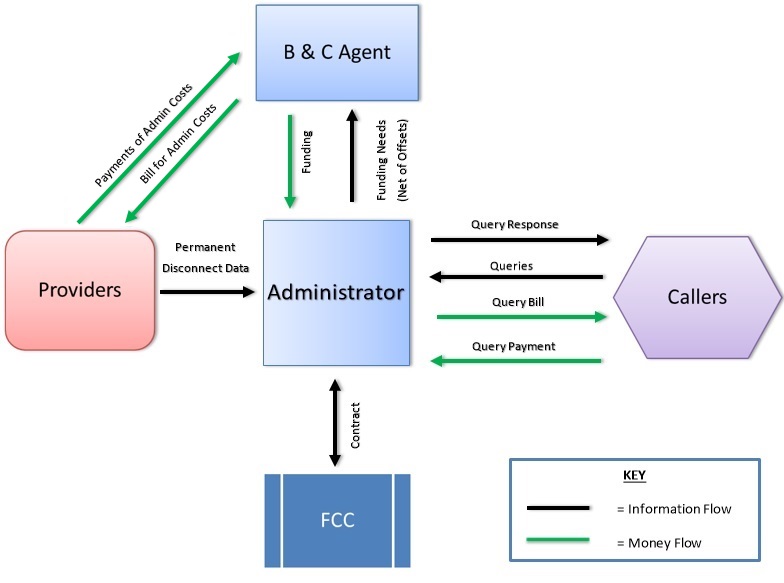 Safe HarborWe sought comment in the Second Further Notice on whether to adopt a safe harbor from TCPA liability for those callers that choose to use a reassigned numbers database.  We adopt such a safe harbor for callers that rely on the database to learn if a number has been reassigned.  Nearly all commenters argue that if a reassigned numbers database is implemented, callers that make use of the database should not be subject to liability if the database reports that a number has not been reassigned and nevertheless it has been, and so a caller inadvertently calls a new consumer.  We agree with consumer groups that this safe harbor should not be broadly applied to all calls made by a caller who uses the database without regard to whether the caller reasonably relied on the database when making a particular call.   Indeed, the record reflects concerns about good-faith callers being subject to liability for TCPA violations, a threat that can cause callers to be overly cautious and stop making wanted, lawful calls out of concern over potential liability for calling a reassigned number.  We share these concerns.  And we find that a safe harbor will incent greater usage, thereby further protecting more consumers from unwanted calls.  Once the database becomes operational, callers that wish to avail themselves of the safe harbor must demonstrate that they appropriately checked the most recent update of the database and the database reported “No” when given either the date they contacted that consumer or the date on which the caller could be confident that the consumer could still be reached at that number.  Callers bear the burden of proof and persuasion to show that they checked the database before making a call.  The safe harbor would then shield the caller from liability should the database return an inaccurate result.We disagree with commenters seeking a more expansive safe harbor.  For example, we decline to expand the period of time between checking the database and making a call beyond the most recent update to the database.  This time period properly balances the burden placed on callers with the privacy interests of consumers.  Moreover, by setting the minimum aging period at 45 days above, we ensure that a caller that accesses the most recent update to the database will not inadvertently call a reassigned number unless the database is in error.We also decline to extend the safe harbor to other commercial databases.  For example, one commenter requests that callers be permitted to choose between the FCC-established reassigned numbers database as well as private compliance solutions.  The record shows that such databases collect different information over a less-than-comprehensive set of consumers, and so we are not in a position to assess whether any such database would merit a safe harbor.Finally, we disagree with the one commenter who contends that the Commission lacks the statutory authority to adopt a safe harbor.  First, we agree with commenters that Section 227 supplies us the authority to establish a safe harbor.  Second, we note that the vast majority of commenters support a safe harbor and yet only one party states we lack the authority to establish one.  Further, we note that the court that considered our previous safe harbor, the D.C. Circuit in its ACA International decision, found the Commission’s previous one-call safe harbor arbitrary, but did not question the Commission’s authority to adopt a safe harbor.  Indeed, the court favorably noted the Commission’s steps to establishing a reassigned numbers database and the Commission’s consideration to adopt a safe harbor for callers that check the database as, among other things, consistent with the Commission’s past practice of taking a “reasonable reliance” approach when interpreting the TCPA, and by extension, expressing no concern about the Commission interpreting the Act to not demand the impossible of callers.  Further, as with the safe harbor afforded in the number portability context, the safe harbor here is not an “exemption” from the TCPA and Commission’s rules, but rather a means to come into compliance.  Otherwise, callers would be required to do the impossible:  identify inaccurate information in an otherwise comprehensive and timely reassigned numbers database.  We therefore believe this limited safe harbor is necessary and within our authority to adopt.Technical and Operational IssuesCommenters assert that the creation of a reassigned numbers database involves technical and operational requirements that could benefit from advice by the North American Numbering Council.  We agree.  We believe the Council is especially well-situated to handle matters related to this aspect of number administration because of its prior experience and collective expertise advising the Commission, among other things, on administration of number portability data and numbering administration procedures and systems.  We also believe that the Council can address and advise on issues and considerations related to the Administrator collecting fees from database users, the billing and collection from service providers to be administered by the Billing and Collection Agent, and interaction and coordination necessary and advisable between the Administrator and the Billing and Collection Agent in performing these roles.  We direct the Council to assess and address technical and operational issues consistent with the discussion below and, within six months, to report its recommendations on all of these issues to the Commission.The Council, working through its Numbering Administration Oversight Working Group (Oversight Working Group), is to develop a Technical Requirements Document for the reassigned numbers database for review by the Commission.  That Technical Requirements Document must contain a single, unified set of functional and interface requirements for technical interoperability and operational standards; the user interface specifications and data format for service providers to report to the Administrator; the user interfaces and other means by which callers may submit queries, including providing callers the abilities for high-volume and batch processing or to submit individual queries; appropriate safeguards to protect the privacy and security of subscribers, protect the database from unauthorized access, and ensure the security and integrity of the data; and keeping records of service provider’s reporting and accounting.  In reaching its recommendations, the Council should consider the most cost-effective way of administering the database, with the goal of minimizing costs and burdens for all users and service providers, while ensuring that it will fully serve the intended purpose.  We agree that the costs associated with the database can be kept reasonable and believe that the Council’s input will be valuable in achieving that goal.  We also direct the Council, through the Oversight Working Group, to provide guidance on any new or modified requirements for the Billing & Collection Agent contract that may be advisable or necessary with the implementation and operation of this database.Fee Issues.  We will refer to the Council questions of how the fee structure should be designed and the initial amount of fees.  Specifically, the Council, through its Oversight Working Group, is to consider technical issues surrounding how the Administrator can collect fees from callers that use the database.  How this can be best achieved will depend in part, we believe, on the user interface, the fee structure, the Administrator’s costs to operate the database, and the amount of the fees necessary to enable providers to recover their costs of reassigned numbers database costs they pay to the Administrator.  Therefore, the Council is to consider how to structure fees and the amount of such fees.  Given the success of the National Do-Not-Call Registry and support in the record for using its fee structure as a model, the Council is to consider using that or a similar fee or subscription structure.  The Council is also to consider using a per-query fee structure, which may be better suited to the manner in which this database will accept and respond to queries about individual numbers and may also be more appropriate for small-volume callers.  We do not, however, now require use of any particular fee structure.  The Council will, within six months from the release of this Second Report and Order, issue its recommendations for implementing and operating the reassigned numbers database, including a Technical Requirements Document, and recommended fee structure, and fee amounts.  The Council will meet to discuss these issues and vote on whether to approve the recommendations of its Oversight Working Group, subject to any amendments the Council may consider appropriate.  We direct the Wireline Competition Bureau in coordination with the Consumer and Governmental Affairs Bureau to seek public comment on the Technical Requirements Document.  We expect the Council’s guidance, as well as any relevant comments submitted by interested parties, will be incorporated into any contracting decisions.  Costs and BenefitsWe conclude that the benefits of this database outweigh the costs imposed.A comprehensive database has not been created in the absence of Commission action.  Until now, our rules have not required providers to report data to this extent and frequency about disconnections or reassignments, or otherwise to make this data available.  There is no comprehensive solution at present and it is evident that the marketplace is highly unlikely to create one on its own.  Providers generally prefer to continue with the non-comprehensive commercial resources already in existence.  Moreover, no provider is capable of offering a comprehensive resource because each provider has access only to its own reassigned numbers data.  Similarly, we do not anticipate that data aggregators will provide an equivalent resource because doing so would require each aggregator to contract with every provider to obtain comprehensive data.  The transaction costs of negotiating and administering thousands of bilateral contracts, and of incenting the providers to provide such data voluntarily, would be prohibitive.  Further, because providers do not all keep records in the same manner there is no certainty that the technical arrangements necessary to obtain the data would be uniform across all providers or that the data could be obtained within the same timeframes from all providers.  If updates were made at different times, callers would be forced to submit queries before each call, which greatly increases transaction costs compared to the monthly checks enabled by this database.The broad support among callers and consumer groups representing the interests of called parties—the two groups that ultimately will pay for this database and enjoy its benefits—therefore amply demonstrates that the benefits outweigh the costs.  We find that both of these groups are rational economic actors that have estimated costs and benefits in deciding to support this database.Although we sought cost estimates associated with the reporting and creation and administration of the database in both the NOI and the Second Further Notice, the record contains little in the way of quantified estimates of costs and benefits.  Some commenters have offered comparative estimates that, while informative, do not provide specific dollar figures.  Thus, the record does not contain sufficient information for us to quantify the costs or benefits in a way that enables detailed numerical comparison.  We therefore have developed our own estimate of the costs based upon our experience with other numbering administration databases.  Our estimate of the costs presumes the Council, in developing the Technical Requirements Document and addressing other matters we will refer to it, will draw upon its expertise with other numbering databases to take an economically and technically reasonable approach to meeting the requirements we have established.  Thus, we find that the costs of the reassigned numbers database can be estimated based upon a comparison to the costs of another numbering administration database—the NPAC.We estimate the cost of this new database to be under $2 million per year.  We calculate this amount by comparing the anticipated operations of the reassigned numbers database to the NPAC, which costs approximately $143 million per year and effectuates approximately 440 million transactions per year.  There are approximately 35 million disconnected numbers per year.  As such, we expect the volume of updates to the reassigned numbers database to be approximately one-twelfth the volume of NPAC transactions.  This analysis presumes shared infrastructure as described below.  Other structures and implementation models could increase costs by approximately 50%.The complexity of the two databases differs greatly.  Each NPAC transaction is very complex because it involves tens of data fields to be transmitted and multiple interactions between multiple providers and the database to complete each port.  In contrast, each transaction with this database is very simple.  Each transaction requires the submission of two fields:  a number and a date, indicating the number was disconnected effective the given date.  And the resulting query will similarly require submission of only two fields—a number and a date—by the caller, a simple comparison of the date submitted by the caller to the date contained in the database for that number, and transmission back of a single field—“yes”, “no”, or “no data”.  Finally, the NPAC database issues updates within at least 15 minutes of each new change per service-level agreement; the actual updates are much faster.  Conversely, the disconnection database will be updated once per month.  Considering these differences, we estimate the cost of each transaction with this database to be 10% of the cost of each NPAC transaction.  This results in an operational cost estimate of under $2 million per year.In addition to this annual cost, we expect there will be a setup cost for establishing the reassigned numbers database and a cost for callers to establish commercial relationships with the database administrator and to update their systems to query this database.  Since this is an incremental addition to the NANPA functions, we presume that security infrastructure and hardware are already in place.  With these parameters, we estimate the setup cost to be one week of development and three weeks of test.  Presuming three full-time engineer equivalents at a burdened cost of $67.50/hour results in a database startup cost of $32,400 (i.e., 20 days multiplied by eight hours multiplied by $67.50 multiplied by three engineers equals $32,400).  We estimate the startup costs for callers to be one day of development and three days of testing for a single full-time engineer equivalent, resulting in a per-caller startup cost of $2,160 (i.e., four days multiplied by eight hours multiplied by $67.50 multiplied by one engineer equals $2,160).  As there will be a low-cost, internet interface for small companies, we find that companies larger than 100 employees will invest the information technology resources to integrate with the reassigned numbers database.  Presuming every telemarketing bureau (North American Industry Classification System (NAICS) Code 561422, 611 companies) and collection agency (NAICS Code 56144, 255 companies) implements these checks, the 866 companies will have an aggregate startup cost of less than $2 million (i.e., $2,160 multiplied by 866 companies equals $1,870,560).We have carefully crafted requirements to minimize costs and have declined requests to include additional types of data that go beyond the minimum necessary to enable callers to determine whether a number has been permanently disconnected after a date submitted by the caller.  Comcast argues, in this regard, that commenters opposing the database tend to overestimate the cost based on functionality and reporting requirements that are well beyond the scope of the database we require providers to offer.  It also argues that the cost of this database could be materially lower than some databases callers currently use.  We agree with these points in determining that benefits here outweigh the costs.  We disagree with commenters that favor conducting a further cost-benefit analysis before we move forward. Database Usage Costs.  We assume that lawful callers are most likely to use the database.  According to publicly available data, the maximum potential volume of calls using the new database service is approximately 21 billion per year.  Because the database only needs to be checked twice a month at most, the 21 billion calls would have to be reduced to the extent any callers are making more than one call per month to the same numbers.  It seems reasonable to assume that callers are making no more than four calls per month on average to the same numbers.  We recognize that some numbers are being called multiple times per month, given that some calls are made to a number that is unanswered (and must be called again later) and some calls are made to customers who answer, but still must be called again.  We therefore expect that annual demand for the database service will not exceed approximately five billion queries, i.e., approximately one-fourth of the 21 billion calls.  This means, even assuming that only half of the five billion calling firms use this new database service, that the potential demand is 2.5 billion queries per year.We expect that this volume of 2.5 billion queries is more than sufficient to achieve scale economies that permit query costs to be so low that it is economically feasible for a firm to offer this database service at a very low price.  If that price is low enough, we expect it to attract demand for this service from lawful callers that want to avoid liability for unintentionally calling a reassigned number.  We are not mandating a specific charging model.  However, to assess potential impacts, using the figures enumerated above, we expect the average cost per query to be under one cent.Legal AuthorityAs the Commission recently has with regard to other aspects of number administration, we find that Sections 251(e) and 201 provide ample legal authority for the requirements we adopt today.  Section 251(e) gives the Commission, “authority to set policy with respect to all facets of numbering administration in the United States.”   Section 201 authorizes the Commission to ensure that interstate rates are just and reasonable and to “prescribe such rules and regulations as may be necessary in the public interest to carry out the provisions of this Act.”Section 251(e)(1) plainly gives the Commission authority to designate administrators for purposes of numbering administration. One commenter challenges this assertion and contends that Section 251(e)(1) limits the Commission’s authority to the issuance of numbers and the collection of costs.  We disagree.  Databases long have been a tool used in numbering administration.  Further, Congress in enacting the Act and the Commission in various proceedings have recognized that fair and impartial access to numbering resources is critical because “telephone numbers are the means by which telecommunications users gain access to and benefit from the public switched telephone network.”  The purpose of telephone numbers is to enable callers to place calls to the person they wish to reach.  These requirements promote that purpose. Certain aspects of numbering administration long have been conducted by carriers themselves as part of the services they offer or provided on their behalf by the various numbering administrators, or both.  For example, carriers and their numbering-related systems play a substantial role in local number porting in conjunction with the central role of the Local Number Portability Administrator and its NPAC system, and, in toll free call numbering, some carriers operate their own Service Control Point databases (updated periodically with data from a database operated by the Toll Free Number Administrator) for servicing real-time per-call toll free call routing queries from originating carriers.  We similarly find it is just and reasonable, in accordance with Section 201, for the Administrator to collect fees for using the database.  PROCEDURAL MATTERSFinal Regulatory Flexibility Act Analysis.  Pursuant to the Regulatory Flexibility Act of 1980, as amended, the Commission’s Final Regulatory Flexibility Analysis in this Report and Order is attached as Appendix C.Paperwork Reduction Act of 1995 Analysis.  This document contains new or modified information collection requirements subject to the Paperwork Reduction Act of 1995 (PRA), Public Law 104-13.  It will be submitted to the Office of Management and Budget (OMB) for review under Section 3507(d) of the PRA.  OMB, the general public, and other Federal agencies are invited to comment on the new or modified information collection requirements contained in this proceeding.  In addition, we note that pursuant to the Small Business Paperwork Relief Act of 2002, Public Law 107-198, see 44 U.S.C. 3506(c)(4), we previously sought specific comment on how the Commission might further reduce the information collection burden for small business concerns with fewer than 25 employees.Congressional Review Act.  The Commission will send a copy of this Report and Order to Congress and the Government Accountability Office pursuant to the Congressional Review Act, see 5 U.S.C. 801(a)(1)(A).Materials in Accessible Formats.  To request materials in accessible formats for people with disabilities (braille, large print, electronic files, audio format), send an email to fcc504 @fcc.gov or call the Consumer & Governmental Affairs Bureau at 202-418-0530 (voice), 202-418-0432 (tty).ORDERING CLAUSESIT IS ORDERED, pursuant to the authority contained in Sections 4(i)-(j), 201(b), 227, and 251(e) of the Communications Act of 1934, as amended, 47 U.S.C. §§ 154(i)-(j), 201(b), 227, 251(e), that this Second Report and Order IS ADOPTED and that Parts 52.15, 52.103, and 64.1200 of the Commission’s rules, 47 CFR §§ 52.15, 52.103, 64.1200, are amended as set forth in Appendix A.  These sections, which contain new or modified information collection requirements that require review by the Office of Management and Budget (OMB) under the Paperwork Reduction Act (PRA), shall become effective 30 days after the Commission’s publication of a notice in the Federal Register announces approval by OMB under the PRA.IT IS FURTHER ORDERED that the North American Numbering Council shall, within six months from release of this Second Report and Order, address in a report to the Commission the technical and operational issues consistent with this Second Report and Order, and that the Consumer and Governmental Affairs Bureau, in conjunction with the Wireline Competition Bureau, shall coordinate with the Council on those issues to ensure that they are addressed fully and timely.IT IS FURTHER ORDERED that the Commission’s Consumer & Governmental Affairs Bureau, Reference Information Center, SHALL SEND a copy of this Report and Order to Congress and the Government Accountability Office pursuant to the Congressional Review Act, see 5 U.S.C. § 801(a)(1)(A).IT IS FURTHER ORDERED that the Commission’s Consumer and Governmental Affairs Bureau, Reference Information Center, SHALL SEND a copy of this Second Report and Order, including the Regulatory Flexibility Analysis, to the Chief Counsel for Advocacy of the Small Business Administration.						FEDERAL COMMUNICATIONS COMMISSION						Marlene H. Dortch						SecretaryAPPENDIX AFinal RulesPART 52 -- NumberingSubpart B – AdministrationAmend § 52.15(f) by revising subsection (1)(ii) and adding new subsection (8) as follows:§ 52.15(f) Mandatory reporting requirements — (1) Number use categories.  Numbering resources must be classified in one of the following categories:* * * * *(f) * * *(1) * * *  (ii) Aging numbers are disconnected numbers that are not available for assignment to another end user or customer for a specified period of time.  Numbers previously assigned to residential customers may be aged for no less than 45 days and no more than 90 days.  Numbers previously assigned to business customers may be aged for no less than 45 days and no more than 365 days.(8) Reports of Permanently Disconnected Numbers — Reporting carriers must report information regarding NANP numbers in accordance with section 64.1200(l) of this title.Amend § 52.103(d) by revising to read as follows:(d) Disconnect Status. Toll free numbers must remain in disconnect status or a combination of disconnect and transitional status for no less than 45 days and for no more than 4 months. No requests for extension of the 4-month disconnect or disconnect and transitional interval will be granted. All toll free numbers in disconnect or transitional status must go directly into the spare or unavailable category upon expiration of the 4-month disconnect or transitional interval. A Responsible Organization may not retrieve a toll free number from disconnect or transitional status and return that number directly to working status at the expiration of the 4-month disconnect or transitional interval,PART 64 – Delivery RestrictionsAmend § 64.1200 by adding new subsections (l) and (m) as follows:* * * * *(l)  Reporting Requirements.  A reporting carrier subject to section 52.15(f) of this title shall:(1) Maintain records of the most recent date each North American Numbering Plan (NANP) telephone number allocated or ported to the reporting carrier was permanently disconnected.(2) Beginning on the 15th day of the month after the Consumer and Governmental Affairs Bureau announces that the Administrator is ready to begin accepting these reports and on the 15th day of each month thereafter, report to the Administrator the most recent date each NANP telephone number allocated to or ported to it was permanently disconnected.  (3) For purposes of this paragraph (l), a NANP telephone number has been permanently disconnected when a subscriber permanently has relinquished the number, or the provider permanently has reversed its assignment of the number to the subscriber such that the number has been disassociated with the subscriber.  A NANP telephone number that is ported to another provider is not permanently disconnected.(4)  Reporting carriers serving 100,000 or fewer domestic retail subscriber lines as reported on their most recent Forms 477, aggregated over all the providers’ affiliates, must begin keeping the records required by paragraph (l)(1) six months after the effective date for large providers and must begin filing the reports required by paragraph (l)(2) no later than the 15th day of the month that is six months after the date announced by the Consumer and Governmental Affairs Bureau pursuant to section 64.1200(l)(2).(m) Safe Harbor.  A person will not be liable for violating the prohibitions in paragraphs (a)(1), (a)(2), or (a)(3) by making a call to a number for which the person previously had obtained prior express consent of the called party as required in paragraphs (a)(1), (a)(2), or (a)(3) but at the time of the call, the number is not assigned to the subscriber to whom it was assigned at the time such prior express consent was obtained if the person, bearing the burden of proof and persuasion, demonstrates that:(1) The person, based upon the most recent numbering information reported to the Administrator pursuant to paragraph (l), by querying the database operated by the Administrator and receiving a response of “no”, has verified that the number has not been permanently disconnected since the date prior express consent was obtained as required in paragraphs (a)(1), (a)(2), or (a)(3); and(2) The person’s call to the number was the result of the database erroneously returning a response of “no” to the person’s query consisting of the number for which prior express consent was obtained as required in paragraphs (a)(1), (a)(2), or (a)(3) and the date on which such prior express consent was obtained.APPENDIX BList of Commenters Commenter	Abbreviation15 SMS Industry Commenters	15 SMSA to Z Communications et al.	A to ZACA International	ACAAT&T Services, Inc.	AT&TAlarm Industry Communications Committee	AICCAlaska USA Federal Credit Union	Alaska CUAlliance for Telecommunications Industry Solutions	ATISAmerican Bankers Association	ABAAmerican Cable Association*	American Cable Association*American Financial Services Association	AFSAAppelbaum, Jonathan	AppelbaumCalifornia and Nevada Credit Union Leagues	CNCULCall Fire, Inc.	CallFireCenturyLink, Inc.*	CenturyLink*Coalition of Higher Education Assistance Organizations	CHEAOCoastal Credit Union	CCUComcast Corp.*	Comcast*Consumer Mortgage Coalition	CMCCredit Union National Association	CUNACTIA*	CTIA*Eastman Credit Union	ECUEdison Electric Institute	EEIEducation Finance Council	EFCEncore Capital Group	EncoreGECU	GECUGenesys Telecommunications Laboratories, Inc.	GenesysTelecordia Technologies, Inc. d/b/a iconectiv	iconectivinCharge Systems Inc.	inChargeIncompas	IncompasIndependent Community Bankers of America	ICBAITTA – The Voice of America’s Broadband Providers	ITTAMassachusetts Department of Telecom & Cable	MDTCMinnesota Credit Union Network	MCUNNational Association of Federally-Insured Credit Unions	NAFICUNational Consumer Law Center et al.	NCLCNational Retail Federation	NRFNeustar, Inc.*	Neustar*Noble Systems Corporation	NSCNTCA – The Rural Broadband Assoc.	NTCAOhio Credit Union League	OCULProfessional Association for Customer Engagement	PACEQuicken Loans Inc.	QuickenRetail Industry Leaders Association*	RILA*Sorenson Communications, LLC	SorensonStudent Loan Servicing Alliance*	SLSA*Tatango, Inc. et al.	TatangoTracFone Wireless, Inc.	TracFoneUnited Health Group	UHGU.S. Chamber of Commerce Institute for Legal Reform	USCCVibes Media, LLC	VibesVoice on the Net Coalition	VON* filing both comments and reply comment (bold - reply comments only)APPENDIX CFinal Regulatory Flexibility Analysis As required by the Regulatory Flexibility Act of 1980, as amended, (RFA), an Initial Regulatory Flexibility Analysis (IRFA) was incorporated into the Second Further Notice of Proposed Rulemaking (Second Further Notice).  The Commission sought written public comment on the proposals in the Second Further Notice, including comment on the IRFA.  The comments received are discussed below.  This Final Regulatory Flexibility Analysis (FRFA) conforms to the RFA.Need for, and Objectives of, the Proposed RulesThis Second Report and Order takes another important action to curb the tide of unwanted calls.  We address this problem by establishing a single, comprehensive database that will contain reassigned number information about toll free numbers and from each voice provider that obtains North American Numbering Plan (NANP) U.S. geographic numbers.  It also will include toll free numbers.  The database will enable any caller to verify whether a telephone number has been reassigned before calling that number.  And we leverage existing administrative structures as well as competitive bidding to minimize the costs of the database.  A single database administered by an independent third-party administrator (Administrator) will provide callers with a single point of contact for callers.  Our approach solves a longstanding problem for consumers and callers alike, and does so in a way that minimizes burdens on voice providers and callers.  Specifically, the Second Report and Order (1) establishes a single, comprehensive reassigned numbers database that will enable callers to verify whether a telephone number has been permanently disconnected, and is therefore eligible for reassignment, before calling that number;  (2) requires a minimum aging period of 45 days before permanently disconnected telephone numbers can be reassigned; (3) requires voice providers that receive NANP numbers and the Toll Free Numbering Administrator to report on a monthly basis information regarding permanently disconnected numbers to the database; (4) selects an independent third-party Administrator, using a competitive bidding process, to manage the reassigned numbers database; (5) authorizes the Administrator to establish the database by collecting start-up costs from providers using the same type of mechanism as other numbering administration costs; (6) authorizes the Administrator to fund operating costs through database usage charges; and to recoup start-up costs and return them to providers through offsets to future number administration charges; (7) takes steps to ensure that the data contained in the database are used appropriately and accessible to the widest possible array of users; (8) allows small voice providers additional time to begin maintaining and reporting data to the database; (9) directs the North American Numbering Council (Council) to make recommendations on technical and operational issues affecting the database, including usage fees; and (10) grants callers a safe harbor from liability for any database errors that lead to a call to a reassigned number.  Summary of Significant Issues Raised by Public Comments in Response to the IRFAIn the Second Further Notice, we solicited comments on how to minimize the economic impact of the new rules on small businesses.  We received one comment directly addressing the IRFA from NTCA.  NTCA argues that the IRFA was deficient because the measures on which we sought comment were vague and lacked specificity.We also received several comments addressing small business concerns.  One commenter requested that small providers be excluded from any mandatory reporting requirement.  In addition, we received a number of comments from small business callers that argued that access to reassigned numbers database should be affordable.  None of the other commenters identified any areas where small businesses would incur a particular hardship in complying with the rules.Delayed Requirements for Smaller Providers.  While we decline to exclude small providers from the Second Report and Order’s reporting requirements, we will permit providers with 100,000 or fewer subscriber lines as reported on their most recent Forms 477, aggregated over all the providers’ affiliates, six additional months to begin maintaining and reporting data to the Administrator.  The Commission has used this threshold with regard to other recordkeeping, retention, and reporting requirements, including in the Rural Call Completion Order.   A limited extension of time is appropriate for these providers because they have limited staffing resources and may require additional time to make any necessary system changes to track and report permanent disconnections.  We direct the Consumer and Governmental Affairs Bureau to separately announce the effective dates for smaller reporting providers when it announces the effective dates for larger reporting providers.  We do not anticipate that this minimal delay will compromise the accuracy and comprehensiveness of the database so significantly as to outweigh the burdens on these providers, which we believe are likely to be most disproportionately impacted by these recordkeeping, retention, and reporting requirements.  Cost for Callers to Use the Reassigned Numbers Database.  We agree with commenters in the proceeding that access to the reassigned numbers database should be affordable, and have structured the database accordingly.  The information collected is minimal:  a telephone number and the most recent permanent disconnection.  This reduces the cost of the database by minimizing the complexity and size of the database, minimizing the types of inquiries the Administrator must facilitate, and minimizing the volume of data that must be supplied in response to queries.  We have also asked the Council to draw upon its expertise with other numbering databases to take an economically and technically reasonable approach to meeting the requirements we have established to consider how to structure fees and the amount of such fees.  We agree that the cost of this database could be materially lower than some databases callers currently use.Response to Comments by the Chief Counsel for Advocacy of the Small Business AdministrationPursuant to the Small Business Jobs Act of 2010, which amended the RFA, the Commission is required to respond to any comments filed by the Chief Counsel for Advocacy of the Small Business Administration (SBA), and to provide a detailed statement of any change made to the proposed rules as a result of those comments.  The Chief Counsel did not file any comments in response to the proposed rules in this proceeding.Description and Estimate of the Number of Small Entities to Which the Rules Will ApplyThe RFA directs agencies to provide a description of, and where feasible, an estimate of the number of small entities that may be affected by the proposed rules, if adopted.  The RFA generally defines the term “small entity” as having the same meaning as the terms “small business,” “small organization,” and “small governmental jurisdiction.”  In addition, the term “small business” has the same meaning as the term “small-business concern” under the Small Business Act.  A “small-business concern” is one which:  (1) is independently owned and operated; (2) is not dominant in its field of operation; and (3) satisfies any additional criteria established by the SBA.The recovery of costs by reporting carriers from callers that use the reassigned numbers database apply to a wide range of entities, including potentially all entities that use the telephone to advertise.  Thus, we expect that the costs associated with the voluntary usage of the reassigned numbers database could have a significant economic impact on a substantial number of small entities.  For instance, funeral homes, mortgage brokers, automobile dealers, newspapers and telecommunications companies could all be affected.In 2013, there were approximately 28.8 million small business firms in the United States, according to SBA data.  Determining a precise number of small entities that would be subject to fees to use the reassigned numbers database is not readily feasible.  Wireline CarriersWired Telecommunications Carriers.  The U.S. Census Bureau defines this industry as “establishments primarily engaged in operating and/or providing access to transmission facilities and infrastructure that they own and/or lease for the transmission of voice, data, text, sound, and video using wired communications networks.  Transmission facilities may be based on a single technology or a combination of technologies.  Establishments in this industry use the wired telecommunications network facilities that they operate to provide a variety of services, such as wired telephony services, including VoIP services, wired (cable) audio and video programming distribution, and wired broadband internet services.  By exception, establishments providing satellite television distribution services using facilities and infrastructure that they operate are included in this industry.”  The SBA has developed a small business size standard for Wired Telecommunications Carriers, which consists of all such companies having 1,500 or fewer employees.  Census data for 2012 shows that there were 3,117 firms that operated that year.  Of this total, 3,083 operated with fewer than 1,000 employees.  Thus, under this size standard, the majority of firms in this industry can be considered small.Local Exchange Carriers (LECs).  Neither the Commission nor the SBA has developed a small business size standard specifically for local exchange services.  The closest applicable size standard under SBA rules is for the category Wired Telecommunications Carriers.  The U.S. Census Bureau defines this industry as “establishments primarily engaged in operating and/or providing access to transmission facilities and infrastructure that they own and/or lease for the transmission of voice, data, text, sound, and video using wired communications networks.  Transmission facilities may be based on a single technology or a combination of technologies.  Establishments in this industry use the wired telecommunications network facilities that they operate to provide a variety of services, such as wired telephony services, including VoIP services, wired (cable) audio and video programming distribution, and wired broadband internet services.  By exception, establishments providing satellite television distribution services using facilities and infrastructure that they operate are included in this industry.”  Under that size standard, such a business is small if it has 1,500 or fewer employees.  Census data for 2012 show that there were 3,117 firms that operated that year.  Of this total, 3,083 operated with fewer than 1,000 employees.  Consequently, the Commission estimates that most providers of local exchange service are small businesses.Incumbent Local Exchange Carriers (Incumbent LECs).  Neither the Commission nor the SBA has developed a small business size standard specifically for incumbent local exchange services.  The closest applicable size standard under SBA rules is for the category Wired Telecommunications Carriers.  The U.S. Census Bureau defines this industry as “establishments primarily engaged in operating and/or providing access to transmission facilities and infrastructure that they own and/or lease for the transmission of voice, data, text, sound, and video using wired communications networks.  Transmission facilities may be based on a single technology or a combination of technologies.  Establishments in this industry use the wired telecommunications network facilities that they operate to provide a variety of services, such as wired telephony services, including VoIP services, wired (cable) audio and video programming distribution, and wired broadband internet services.  By exception, establishments providing satellite television distribution services using facilities and infrastructure that they operate are included in this industry.”  Under that size standard, such a business is small if it has 1,500 or fewer employees.  Census data for 2012 show that there were 3,117 firms that operated that year.  Of this total, 3,083 operated with fewer than 1,000 employees.  Consequently, the Commission estimates that most providers of incumbent local exchange service are small businesses.Competitive Local Exchange Carriers (Competitive LECs), Competitive Access Providers (CAPs), Shared-Tenant Service Providers, and Other Local Service Providers.  Neither the Commission nor the SBA has developed a small business size standard specifically for these service providers.  The appropriate size standard under SBA rules is for the category Wired Telecommunications Carriers.  The U.S. Census Bureau defines this industry as “establishments primarily engaged in operating and/or providing access to transmission facilities and infrastructure that they own and/or lease for the transmission of voice, data, text, sound, and video using wired communications networks.  Transmission facilities may be based on a single technology or a combination of technologies.  Establishments in this industry use the wired telecommunications network facilities that they operate to provide a variety of services, such as wired telephony services, including VoIP services, wired (cable) audio and video programming distribution, and wired broadband internet services.  By exception, establishments providing satellite television distribution services using facilities and infrastructure that they operate are included in this industry.”  Under that size standard, such a business is small if it has 1,500 or fewer employees.  Census data for 2012 show that there were 3,117 firms that operated that year.  Of this total, 3,083 operated with fewer than 1,000 employees.  Consequently, the Commission estimates that most providers of competitive local exchange service, competitive access providers, shared-tenant service providers, and other local service providers are small entities.We have included small incumbent LECs in this present RFA analysis.  As noted above, a “small business” under the RFA is one that, inter alia, meets the pertinent small business size standard (e.g., a telephone communications business having 1,500 or fewer employees), and “is not dominant in its field of operation.”  The SBA’s Office of Advocacy contends that, for RFA purposes, small incumbent LECs are not dominant in their field of operation because any such dominance is not “national” in scope.  We have therefore included small incumbent LECs in this RFA analysis, although we emphasize that this RFA action has no effect on Commission analyses and determinations in other, non-RFA contexts.Interexchange Carriers.  Neither the Commission nor the SBA has developed a small business size standard specifically for providers of interexchange services.  The appropriate size standard under SBA rules is for the category Wired Telecommunications Carriers.  The U.S. Census Bureau defines this industry as “establishments primarily engaged in operating and/or providing access to transmission facilities and infrastructure that they own and/or lease for the transmission of voice, data, text, sound, and video using wired communications networks.  Transmission facilities may be based on a single technology or a combination of technologies.  Establishments in this industry use the wired telecommunications network facilities that they operate to provide a variety of services, such as wired telephony services, including VoIP services, wired (cable) audio and video programming distribution, and wired broadband internet services.  By exception, establishments providing satellite television distribution services using facilities and infrastructure that they operate are included in this industry.”  Under that size standard, such a business is small if it has 1,500 or fewer employees.  Census data for 2012 show that there were 3,117 firms that operated that year.  Of this total, 3,083 operated with fewer than 1,000 employees.  Consequently, the Commission estimates that the majority of interexchange carriers are small entities.Cable System Operators (Telecom Act Standard).  The Communications Act also contains a size standard for small cable system operators, which is “a cable operator that, directly or through an affiliate, serves in the aggregate fewer than 1 percent of all subscribers in the United States and is not affiliated with any entity or entities whose gross annual revenues in the aggregate exceed $250,000,000.”  There are approximately 52,403,705 cable video subscribers in the United States today.  Accordingly, an operator serving fewer than 524,037 subscribers shall be deemed a small operator if its annual revenues, when combined with the total annual revenues of all its affiliates, do not exceed $250 million in the aggregate.  Based on available data, we find that all but nine incumbent cable operators are small entities under this size standard.  We note that the Commission neither requests nor collects information on whether cable system operators are affiliated with entities whose gross annual revenues exceed $250 million.  Although it seems certain that some of these cable system operators are affiliated with entities whose gross annual revenues exceed $250 million, we are unable at this time to estimate with greater precision the number of cable system operators that would qualify as small cable operators under the definition in the Communications Act.Other Toll Carriers.  Neither the Commission nor the SBA has developed a size standard for small businesses specifically applicable to other toll carriers.  This category includes toll carriers that do not fall within the categories of interexchange carriers, operator service providers, prepaid calling card providers, satellite service carriers, or toll resellers.  The closest applicable size standard under SBA rules is for Wired Telecommunications Carriers.  The U.S. Census Bureau defines this industry as “establishments primarily engaged in operating and/or providing access to transmission facilities and infrastructure that they own and/or lease for the transmission of voice, data, text, sound, and video using wired communications networks.  Transmission facilities may be based on a single technology or a combination of technologies.  Establishments in this industry use the wired telecommunications network facilities that they operate to provide a variety of services, such as wired telephony services, including VoIP services, wired (cable) audio and video programming distribution, and wired broadband internet services.  By exception, establishments providing satellite television distribution services using facilities and infrastructure that they operate are included in this industry.”  Under that size standard, such a business is small if it has 1,500 or fewer employees.  Census data for 2012 show that there were 3,117 firms that operated that year.  Of this total, 3,083 operated with fewer than 1,000 employees.  Thus, under this category and the associated small business size standard, the majority of other toll carriers can be considered small.Wireless CarriersWireless Telecommunications Carriers (except Satellite).  Since 2007, the Census Bureau has placed wireless firms within this new, broad, economic census category.  Under the present and prior categories, the SBA has deemed a wireless business to be small if it has 1,500 or fewer employees.  For the category of Wireless Telecommunications Carriers (except Satellite), Census data for 2012 show that there were 967 firms that operated for the entire year.  Of this total, 955 firms had fewer than 1,000 employees.  Thus under this category and the associated size standard, the Commission estimates that the majority of wireless telecommunications carriers (except satellite) are small entities.  Similarly, according to internally developed Commission data, 413 carriers reported that they were engaged in the provision of wireless telephony, including cellular service, Personal Communications Service (PCS), and Specialized Mobile Radio (SMR) services.  Of this total, an estimated 261 have 1,500 or fewer employees.  Thus, using available data, we estimate that the majority of wireless firms can be considered small.Satellite Telecommunications Providers.  The category of Satellite Telecommunications “comprises establishments primarily engaged in providing telecommunications services to other establishments in the telecommunications and broadcasting industries by forwarding and receiving communications signals via a system of satellites or reselling satellite telecommunications.”  This category has a small business size standard of $32.5 million or less in average annual receipts, under SBA rules.  For this category, Census Bureau data for 2012 show that there were a total of 333 firms that operated for the entire year.  Of this total, 299 firms had annual receipts of under $25 million.  Consequently, we estimate that the majority of satellite telecommunications firms are small entities.All Other Telecommunications.  All other telecommunications comprises, inter alia, “establishments primarily engaged in providing specialized telecommunications services, such as satellite tracking, communications telemetry, and radar station operation.  This industry also includes establishments primarily engaged in providing satellite terminal stations and associated facilities connected with one or more terrestrial systems and capable of transmitting telecommunications to, and receiving telecommunications from, satellite systems.  Establishments providing Internet services or voice over Internet protocol  services via client-supplied telecommunications connections are also included in this industry.”  The SBA has developed a small business size standard for the category of All Other Telecommunications.  Under that size standard, such a business is small if it has $32.5 million in annual receipts.  For this category, Census Bureau data for 2012 show that there were a total of 1,442 firms that operated for the entire year.  Of this total, 1,400 had annual receipts below $25 million per year.  Consequently, we estimate that the majority of all other telecommunications firms are small entities.ResellersToll Resellers.  The Commission has not developed a definition for toll resellers.  The closest NAICS Code Category is Telecommunications Resellers and therefore the associated definition and data for Telecommunications Resellers has been used for toll resellers.  The Telecommunications Resellers industry comprises establishments engaged in purchasing access and network capacity from owners and operators of telecommunications networks and reselling wired and wireless telecommunications services (except satellite) to businesses and households.  Establishments in this industry resell telecommunications; they do not operate transmission facilities and infrastructure.  Mobile virtual network operators (MVNOs) are included in this industry.  The SBA has developed a small business size standard for the category of Telecommunications Resellers.  Under that size standard, such a business is small if it has 1,500 or fewer employees.  Census data for 2012 show that 1,341 firms provided resale services during that year.  Of that number, 1,341 operated with fewer than 1,000 employees.  Thus, under this category and the associated small business size standard, the majority of these resellers can be considered small entities.  According to Commission data, 881 carriers have reported that they are engaged in the provision of toll resale services.  Of this total, an estimated 857 have 1,500 or fewer employees.  Consequently, the Commission estimates that the majority of toll resellers are small entities.Local Resellers.  The Commission has not developed a definition for local resellers.  The closest NAICS Code Category is Telecommunications Resellers and therefore the associated definition and data for Telecommunications Resellers has been used for local resellers.  The Telecommunications Resellers industry comprises establishments engaged in purchasing access and network capacity from owners and operators of telecommunications networks and reselling wired and wireless telecommunications services (except satellite) to businesses and households.  Establishments in this industry resell telecommunications; they do not operate transmission facilities and infrastructure.  MVNOs are included in this industry.  The SBA has developed a small business size standard for the category of Telecommunications Resellers.  Under that size standard, such a business is small if it has 1,500 or fewer employees.  Census data for 2012 show that 1,341 firms provided resale services during that year.  Of that number, all operated with fewer than 1,000 employees.  Thus, under this category and the associated small business size standard, the majority of these local resellers can be considered small entities. Prepaid Calling Card Providers.  The Commission has not developed a definition for prepaid calling card providers.  The closest NAICS Code Category is Telecommunications Resellers and therefore the associated definition and data for Telecommunications Resellers has been used for prepaid calling card providers.  The Telecommunications Resellers industry comprises establishments engaged in purchasing access and network capacity from owners and operators of telecommunications networks and reselling wired and wireless telecommunications services (except satellite) to businesses and households.  Establishments in this industry resell telecommunications; they do not operate transmission facilities and infrastructure.  MVNOs are included in this industry.  The SBA has developed a small business size standard for the category of Telecommunications Resellers.  Under that size standard, such a business is small if it has 1,500 or fewer employees.  Census data for 2012 show that 1,341 firms provided resale services during that year.  Of that number, all operated with fewer than 1,000 employees.  Thus, under this category and the associated small business size standard, the majority of these prepaid calling card providers can be considered small entities.Description of Projected Reporting, Recordkeeping, and Other Compliance RequirementsReporting Requirements.  This Second Report and Order adopts rules to require the Toll Free Numbering Administrator and all reporting carriers as defined in our numbering rules, to report information on a monthly basis to a database whereby a caller can determine whether a number has been permanently disconnected since a date provided by the caller.  With the exception of delayed implementation for reporting carriers with 100,000 or fewer lines, these changes affect small and large companies equally, and apply equally to all of the classes of regulated entities identified above.  All providers, including those with 100,000 lines or fewer, are already required to report number usage information to the NANPA, albeit on a less frequent basis.  As with other providers, the burden of compiling and reporting the date of permanent disconnection for NANP numbers each month is incremental and small compared to the overall reporting requirements.  We do not believe that this incremental burden is so significant as to outweigh the need for accurate and comprehensive data, nor do we believe that the monthly reporting is overly onerous, as it is not likely to require providers with 100,000 lines or fewer to implement new billing systems or otherwise to incur substantial additional costs.Database Requirements.  The Second Report and Order requires the Toll Free Numbering Administrator and providers that receive NANP numbers to report on a monthly basis information to a database whereby a caller can determine whether a number has been permanently disconnected since a date provided by the caller  The database will be available only to callers who agree in writing that the caller (and any agent acting on behalf of the caller) will use the database solely to determine whether a number has been permanently disconnected since a date provided by the caller for the purpose of making lawful calls or sending lawful texts.  The Administrator will obtain this certification from each new user during the enrollment process and before allowing a new user to access the database.We take steps to promote the accessibility of the database to the widest array of possible users.  Recognizing that callers of all sizes and levels of sophistication may choose to use the database, we require the database to offer the ability to process low-volume queries (e.g., via a website interface), as well as to support high-volume queries (e.g., via batch process and/or standardized application programming interfaces or other protocols).  This, for example, will enable both a small medical office that texts appointment reminders to patients and a business that operates a large outbound call center to each use the database in a manner that is effective and efficient for its respective calling operations.  In addition, some callers might use a third-party contractor to scrub their calling lists or to provide the capability to place autodialed or prerecorded or artificial voice calls.  In order to promote the effectiveness of the database, it must be possible for these third-party contractors to use it as the agent of their client callers.Minimum Aging Period.  The Second Report and Order modifies Sections 52.15(f)(1)(ii) and 52.103(d) of the Commission’s rules as set forth in Appendix A to establish a minimum aging period of 45 days for all aging numbers.  Thus, neither a toll free number nor a U.S. NANP geographic number may be reassigned until at least 45 days after the date it was permanently disconnected.  Steps Taken to Minimize Significant Economic Impact on Small Entities, and Significant Alternatives ConsideredThe RFA requires an agency to describe any significant alternatives that it has considered in reaching its approach, which may include the following four alternatives (among others):  (1) the establishment of differing compliance or reporting requirements or timetables that take into account the resources available to small entities; (2) the clarification, consolidation, or simplification of compliance or reporting requirements under the rule for small entities; (3) the use of performance, rather than design, standards; and (4) an exemption from coverage of the rule, or any part thereof, for small entities.  The Commission considered feedback from the Second Further Notice in crafting the final order.  We evaluated the comments in light of balancing the goals of protecting consumers from unwanted calls, providing callers the necessary information to avoid inadvertently calling numbers that have been reassigned, and minimizing the burden on reporting carriers.  While we considered a number of mandatory reporting and compliance requirements, we sought to minimize any significant economic impact on small business concerns.  Based on our statutorily mandated obligation to take steps that will minimize any significant and adverse economic impact of our rules adopted herein, we have accordingly conferred upon small businesses certain benefits which will enable those businesses to reduce the costs of compliance with our new rules and will otherwise tend to reduce any burdens that small businesses may encounter in complying with those rules.Delayed Requirements for Smaller Providers.  We will permit providers with 100,000 or fewer subscriber lines as reported on their most recent Forms 477, aggregated over all the providers’ affiliates, six additional months to begin maintaining and reporting data to the Administrator.  The Commission has used this threshold with regard to other recordkeeping, retention, and reporting requirements, including in the Rural Call Completion Order.   A limited extension of time is appropriate for these providers because they have limited staffing resources and may require additional time to make any necessary system changes to track and report permanent disconnections.  We direct the Consumer and Governmental Affairs Bureau to separately announce the effective dates for smaller reporting providers when it announces the effective dates for larger reporting providers. Recordkeeping by Providers.  We disagree with commenters seeking to impose a retroactive requirement on reporting providers for seven or ten years’ worth of data.  Because reporting providers have not previously been required to track or retain this data, compliance with such a requirement would be impossible for many reporting providers.  Further, given the quantity of the data involved and the potential need to recreate data not retained in this form, we find such an approach to be overly burdensome.  Reporting Frequency.  We require providers to report to the Administrator data on the 15th day of each month.  We believe that monthly reporting properly balances the burden placed on providers with the need for callers to obtain timely information.  We concluded that alternatives, such as requiring real-time reporting, could impose disproportionate costs on small businesses and could be technically difficult to accomplish.   As with other providers, the burden of compiling and reporting the date of permanent disconnection for NANP numbers each month is incremental and small compared to the overall reporting requirements.  We do not believe that this incremental burden is so significant as to outweigh the need for accurate and comprehensive data, nor do we believe that the monthly reporting is overly onerous, as it is not likely to effect small providers.Database Access Fees for Callers.  We agree with commenters in the proceeding that access to the reassigned numbers database should be affordable,  and have structured the database accordingly.  The information collected is minimal: a telephone number and the most recent permanent disconnection date.  This reduces the cost of the database by minimizing the complexity and size of the database, minimizing the types of inquiries the Administrator must facilitate, and minimizing the volume of data that must be supplied in response to queries.  Safe Harbor.  We agree with the vast majority of commenters that a safe harbor will incent greater usage, thereby further protecting more consumers from unwanted calls.   Once the database becomes operational, callers that wish to avail themselves of the safe harbor must demonstrate that they appropriately checked the most recent update of the database and the database reported “No” when given either the date they contacted that consumer or the date on which the caller could be confident that the consumer could still be reached at that number.  Callers bear the burden of proof and persuasion to show that they checked the database before making a call.  The safe harbor would then shield the caller from liability should the database return an inaccurate result.One alternative we considered was not to adopt a safe harbor.  That alternative could make compliance with the TCPA's prohibition almost impossible for small businesses.  We also considered, but rejected, a more expansive safe harbor because we believe requiring callers to access the most recent update to the database prior to make a call properly balances the burden placed on callers with the privacy interests of consumers.  Finally, we declined to extend the safe harbor to other commercial databases.  The record shows that such databases collect different information over a less-than-comprehensive set of consumers, and so we are not in a position to assess whether any such database would merit a safe harbor.Report to CongressThe Commission will send a copy of the Second Report and Order, including this FRFA, in a report to be sent to Congress and the Government Accountability Office pursuant to the Congressional Review Act.  In addition, the Commission will send a copy of the Second Report and Order, including this FRFA, to the Chief Counsel for Advocacy of the Small Business Administration.  A copy of the Second Report and Order (or summaries thereof) will also be published in the Federal Register. STATEMENT OFCHAIRMAN AJIT PAIRe:	Advanced Methods to Target and Eliminate Unlawful Robocalls, CG Docket No. 17-59.The problem is a simple one.  A doctor’s office is trying to reach a patient and calls what it thinks is the patient’s phone number.  But the patient has changed numbers, and her old number has been reassigned to someone else.  So someone with no relationship to the doctor’s office or the patient receives the call.  This isn’t good for anyone.  The new holder of the number is annoyed by a call meant for someone else.  The patient misses out on what could be an important call from her doctor’s office.  And the doctor’s office is unable to reach the patient and could face a lawsuit under the Telephone Consumer Protection Act (TCPA) for unknowingly placing the call in question.  Of course, this scenario applies to a wide range of businesses and customers beyond doctors’ offices and patients.  And avoiding it benefits everybody.  It’s good for individuals who receive a new phone number.  It’s good for individuals changing phone numbers.  And it’s good for businesses.  So today, we adopt a solution that will reduce the number of mistaken calls to reassigned numbers.  Specifically, we’re establishing a single, comprehensive and timely database of phone numbers that have been reassigned.  This reassigned numbers database will enable callers to verify—before calling a number—whether it’s been permanently disconnected and is therefore eligible for reassignment.  In other words, they’ll be able avoid calling numbers that have been or could’ve been reassigned to someone else.  Each month, voice providers and the Toll Free Numbering Administrator will report information to the database regarding permanently disconnected numbers.  And as an added safeguard to protect both legitimate callers and consumers, we require a minimum “aging” period of 45 days before permanently disconnected telephone numbers can be reassigned.Establishing a comprehensive and timely reassigned numbers database has received broad and bipartisan support.  For example, Senate Commerce Committee Chairman John Thune and Senator Edward Markey recently said that “[a] reassigned numbers database could curb the increase in unwanted calls and texts and also provide more certainty to legitimate callers seeking to communicate important information to their patients, customers, or employees.  We applaud the Commission for their effort to create this database, and support its swift implementation.”  And the database has the backing of consumer groups and trade associations representing callers alike.Some important administrative notes.  This database will be managed by an independent third-party administrator selected through a competitive bidding process, and that administrator will receive information about permanently disconnected numbers from reporting providers.  To ease the burden on small providers, we allow them an additional six months to begin reporting to the database administrator.  Finally, we adopt a safe harbor from TCPA liability for those callers that rely on the database to learn if a number has been reassigned.  This will ensure that a responsible caller who uses this database will not be held liable for accidentally making a call to a reassigned number because of a database error.There is no silver bullet to end the scourge of robocalls.  That’s why we’re pursuing a comprehensive strategy that includes call authentication, call blocking, strong enforcement action—and today, a reassigned numbers database.  Each is an important tool to help us rid Americans’ phones of unwanted calls.I am grateful to the staff for all their tremendous hard work on this Second Report and Order.  Thanks to John B. Adams, Dan Margolis, Karen Schroeder, Kurt Schroeder, Mark Stone, Patrick Webre, and Josh Zeldis from the Consumer and Governmental Affairs Bureau; to Laurence Atlas, William Layton, Richard Mallen, Bill Richardson, Derek Yeo, and Chin Yoo from the Office of General Counsel; to Eric Burger, Giulia McHenry, and Chuck Needy from what was the Office of Strategic Planning & Policy Analysis; to William Andrle, Marilyn Jones, Dan Kahn, and Ann Stevens from the Wireline Competition Bureau; and to Belford Lawson and Sanford Williams from the Office of Communications Business Opportunities.STATEMENT OF COMMISSIONER MICHAEL O’RIELLYRe: 	Advanced Methods to Target and Eliminate Unlawful Robocalls, CG Docket No. 17-59.Earlier this year, the U.S. Court of Appeals for the D.C. Circuit took a welcome step in restoring common sense to our agency’s interpretation of the TCPA.  Among other matters, the court vacated the misguided 2015 decision to impose liability on callers that attempt to reach a consenting party whose wireless number has become reassigned without the caller’s knowledge—apart from an “arbitrary and capricious” one-call safe-harbor.  Other than creating a windfall for plaintiffs’ lawyers, the irrational one-call rule did nothing to solve the problem of reassigned numbers, and instead imposed unfair harms on legitimate companies seeking to offer legitimate services to interested customers. This Order seeks to undo the previous Commission’s defective approach to reassigned numbers by establishing a new comprehensive reassigned numbers database.  As I have stated in the past, my preference would have been to utilize existing commercially-available databases, which have improved in recent years, and offer legal protection to those who use them.  Our action does not necessarily crowd out those efforts, and there is a chance competition among offerings may develop and produce interesting results.  Moreover, to the extent that the purpose of creating the database is to insulate users from liability, it would have been more fitting, in my opinion, to first address the definition of “called party” in the context of the TCPA.  After all, should the Commission decide to rightfully re-define “called party” as the intended recipient of the call—rather than the subscriber of the number—the legal liability basis for establishing the database would significantly dissipate.  However, I respect the Chairman’s decision to take the current approach and have been promised that a comprehensive redo of our TCPA rules will be considered promptly.  Additionally, I am grateful to his office for working with me to insert, at my request, a robust safe harbor in this item.  The costs of creating, maintaining, and using the database will be significant, and we simply cannot justify it without providing a corresponding benefit to callers who pay to use it.  In all reality, this database will always be imperfect, meaning, despite our action effectively requiring callers to use it, users will still need to be shielded from pointless lawsuits.  This is a critical improvement to the item. While our action today helps in addressing abusive and predatory TCPA litigation, I do remain concerned about the costs of the database for service providers and users.  Lessons from the private sector have taught us that requisite database dips to verify reassignment can become cost-prohibitive for businesses.  Moreover, as structured in the Order, data dips are likely to surge at certain times and will require additional investments by the administrator in server capacity to handle peak traffic days—the costs of which will ultimately be borne by users.  I urge the North American Numbering Council (NANC)—to whom we have delegated substantial discretion to develop a database administration plan—to focus on minimizing costs and burdens for users and service providers and ensuring that it is reasonably affordable for all to use.  I also thank the Chairman for agreeing to conduct a comment process in response the NANC’s recommendation, and to solicit feedback in response to paperwork burdens imposed by the Technical Requirements Document.  Further, while I am hopeful that the database will accomplish its intended purpose, it would be naïve to think that it will comprehensively fix the reassigned numbers problem.  In forming our expectations, we would be wise to keep in mind the costly and ineffective Do-Not-Call Registry, which never stopped bad actors from targeting those on the list.  Let’s accept fate that, ultimately, only the honest and legitimate callers will consult the reassigned numbers database—not the criminals and scammers.  Today’s action is a positive development in reversing the previous FCC’s deeply-flawed 2015 TCPA Order.  However, much more work remains, particularly on narrowing the prior Commission’s ludicrous definition of “autodialer,” and eliminating the lawless revocation of consent rule.  I am optimistic that our next steps will go a long way in reading the TCPA in a logical way and limiting wasteful and frivolous TCPA litigation that does nothing to protect consumers or stop illegal robocalls.I vote to approve.STATEMENT OFCOMMISSIONER BRENDAN CARRRe:	Advanced Methods to Target and Eliminate Unlawful Robocalls, CG Docket No. 17-59.When I walk down the street in my neighborhood, there are two issues that cause my neighbors to throw open their windows and “lobby” me from their houses (although yelling at me is probably a more accurate description).  The first is robocalls.  The second is loud television commercials.  With today’s decision, I can tell Mr. Henry that we’re making additional progress on one of them.And that progress is part of a broader effort at the Commission.  Starting last year, the FCC elevated robocalls to our top enforcement priority, and we have imposed major fines on parties engaged in large-scale spoofing operations.  We adopted new rules that allow phone companies to block fraudulent calls.  We took steps toward adopting a call authentication framework to help ensure the validity of caller ID information.  Just a few weeks ago, in fact, Chairman Pai called on providers to adopt this authentication framework as soon as possible.  And with the steps we take today, we adopt a better approach to dealing with reassigned numbers.  This issue arises when a consumer gives a business permission to call them, but their telephone number is subsequently reassigned to another consumer.In fact, I had a version of that happen to me when I started at the FCC a few years back.  The mobile phone our IT team gave me had recently been turned in by another employee.  So I got a lot of calls meant for her.  I don’t want to call that person out, but I will say, Jennifer Manner, if you’re still missing phone calls, I am happy to give you an update next time you stop by the Commission. Today, we address the broader issue by creating a single database that lets businesses determine whether a number has been reassigned.  And to ensure that businesses have the incentive to use the database, I asked my colleagues to include a safe harbor provision in today’s decision.  I want to thank them for supporting this addition.  In the end, this decision will help cut down on the number of unwanted calls that all of us—my neighbors included—receive.  And so it has my support.  I want to thank the Consumer and Governmental Affairs Bureau for your work on the item. STATEMENT OF
COMMISSIONER JESSICA ROSENWORCELRe:	Advanced Methods to Target and Eliminate Unlawful Robocalls, CG Docket No. 17-59. 	I detest robocalls.  I know my colleagues do, too.  So does anyone and everyone I know.  It’s no wonder, because there were 5 billion robocalls nationwide last month.  That’s more than double the amount of robocalls we had at the start of last year.  If this is a battle, consumers are on the side that’s losing.  	Whatever we are doing now at the Federal Communications Commission to prevent this onslaught, it’s not enough.  So sign me up for today’s effort.  I support this decision.  It promises to cut down on one discrete segment of unwanted calls—those made to reassigned numbers.  But here’s the thing.  The database we establish today won’t be up and running anytime soon.  There is no deadline for its implementation, no date by which we can ensure its operation, and no time by which we can ensure consumers relief.	We need help now.  We have a crisis on our hands.  The explosive increase in robocalls is systematically eroding public trust in our networks.  At the same time, today there are call identification and blocking tools that many service providers offer to consumers, some at no charge.  I think in light of this crisis, they should be available to every consumer for free.  Collectively we can restore faith in our networks and restore sanity to those on the receiving end of these nuisance calls.  Because I am tired of waiting, this morning I sent letters to major providers of voice service requesting they make robocall blocking tools available to every consumer at no cost where it is technically feasible to do so.  We are in an arms race and everyone with a phone is behind in the battle against robocalls.  It’s time to even the fight.  I hope my colleagues will join me in this effort.      In the Matter ofAdvanced Methods to Target and EliminateUnlawful Robocalls))))CG Docket No. 17-59